TE-1020 便携叶绿素A测定仪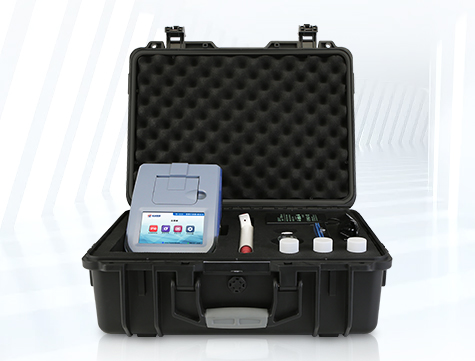 ▷产品简介：TE-1020型便携叶绿素A测定仪采用荧光检测技术，灵活方便的手持式设计，特别适用于野外现场的超快速测定 . TE-1020型便携叶绿素A测定仪采用双通道设计，同时测量叶绿素A和浊度含量，并根据浊度数值对叶绿素A数据予以自动修正，从而提高精度，为您提供更加快速和精准的测量 .▷适用行业：TE-1020型便携叶绿素A测定仪适用于海洋监测、自来水、污水处理厂、水文水利、养殖渔业、大学和科研研究所，环保研究机构 .▷功能特点：01）采用荧光度检测技术 02）可随时对仪器进行校准，无需定期回厂校准03）抛弃型测量试管，一次性使用，免清洗，方便快捷04）专用双通道设计，两种测量模式可实现单键切换 05）配备校准模块，可对仪器进行快速校准06）内置大容量锂电池，连续待机时间超过一个月07）具有浊度修正功能，有效消除浊度对测定的影响08）具有环境温度及光照强度的测量功能，及时掌握影响叶绿素的环境因子状况 09）采用5寸触摸显示大屏，4个触摸感应功能模块，操作简单，一键检测10）专用小型测量试管，有效消除测量池对测定的影响，提高测量精度 11）配备便携检测箱，可满足现场检测的全部需要▷技术参数：1.型号:   TE-1020便携式叶绿素A测定仪2.测量时间: 5秒 3.检测项目:  活体叶绿素 4.开机预热时间: 5秒 5.检测范围: 0-500ppb 6.显示:  5寸触摸显示屏 ，4个触摸感应功能模块7.检出限: 0.5ppb 8.打印：内置热敏打印机，可随时打印当前数据及历史数据9.样品管： 专用10mm方型测试管10.自动休眠 ：无操作5分钟后休眠11.测量精度: 5% 12.检测器 ：荧光检测器(测定范围:300～1000nm) 13.外形尺寸:  231mm×160mm×89mm14.光源： 进口光源15.数据存储 ： 可存储100万组数据，可自由调用查看 16.数据传输： 配备USB接口和串口传输功能 ，可将数据传输至PC端17.系统 ：专用水质检测系统 18.工作环境：5-50℃19.电源：内置锂电池或DC12V适配器标准配置：适配器、使用说明手册、产品合格证、仪器装箱清单、保修卡、样品瓶、微量移液器、打印纸、石英比色皿、擦镜纸、仪器便携箱